Comité intergouvernemental de la propriété intellectuelle relative aux ressources génétiques, aux savoirs traditionnels et au folkloreQuarantième sessionGenève, 17 – 21 juin 2019Projet d’ordre du jourétabli par le SecrétariatOuverture de la sessionAdoption de l’ordre du jour
Voir le présent document et les documents WIPO/GRTKF/IC/40/INF/2 et WIPO/GRTKF/IC/40/INF/3.Adoption du projet de rapport de la trente-neuvième session
Voir le document WIPO/GRTKF/IC/39/18 Prov.2.Accréditation de certaines organisations
Voir le document WIPO/GRTKF/IC/40/2.Participation des communautés autochtones et localesActualités concernant l’utilisation du Fonds de contributions volontaires
Voir les documents WIPO/GRTKF/IC/40/3, WIPO/GRTKF/IC/40/INF/4 et WIPO/GRTKF/IC/40/INF/6.Constitution du Conseil consultatif chargé d’administrer le Fonds de contributions volontaires
Voir le document WIPO/GRTKF/IC/40/3.Note d’information à l’intention du Groupe d’experts des communautés autochtones et locales 
Voir le document WIPO/GRTKF/IC/40/INF/5.Savoirs traditionnels et expressions culturelles traditionnellesLa protection des savoirs traditionnels : projets d’articles
Voir le document WIPO/GRTKF/IC/40/4.La protection des expressions culturelles traditionnelles : projets d’articles
Voir le document WIPO/GRTKF/IC/40/5.La protection des savoirs traditionnels : projet actualisé d’analyse des lacunes
Voir le document WIPO/GRTKF/IC/40/7.La protection des expressions culturelles traditionnelles : projet actualisé d’analyse des lacunes
Voir le document WIPO/GRTKF/IC/40/8.Rapport sur la compilation de données relatives aux bases de données sur les ressources génétiques et les savoirs traditionnels qui y sont associés
Voir le document WIPO/GRTKF/IC/40/9.Rapport sur la compilation de données relatives aux régimes de divulgation concernant les ressources génétiques et les savoirs traditionnels qui y sont associés
Voir le document WIPO/GRTKF/IC/40/10. Incidence économique des retards de traitement et de l’incertitude concernant les droits de brevet : préoccupations des États-Unis d’Amérique face aux propositions relatives à de nouvelles exigences de divulgation
Voir le document WIPO/GRTKF/IC/40/11.Trouver des exemples de savoirs traditionnels pour favoriser le débat sur les objets qui devraient bénéficier d’une protection et ceux qu’il n’est pas prévu de protéger 
Voir le document WIPO/GRTKF/IC/40/12.Expressions culturelles traditionnelles : document de réflexion 
Voir le document WIPO/GRTKF/IC/40/13 Rev.Proposition pour une étude du Secrétariat de l’OMPI sur les systèmes sui generis de protection des savoirs traditionnels existant dans les États membres de l’OMPI
Voir le document WIPO/GRTKF/IC/40/14.Recommandation commune concernant les ressources génétiques et les savoirs traditionnels qui y sont associés
Voir le document WIPO/GRTKF/IC/40/15.Recommandation commune concernant l’utilisation de bases de données pour la protection défensive des ressources génétiques et des savoirs traditionnels qui y sont associés 
Voir le document WIPO/GRTKF/IC/40/16.Proposition de mandat pour l’étude du Secrétariat de l’OMPI sur les mesures visant à éviter la délivrance de brevets indus et sur le respect des systèmes existants d’accès et de partage des avantages 
Voir le document WIPO/GRTKF/IC/40/17.  Glossaire des principaux termes relatifs à la propriété intellectuelle, aux ressources génétiques, aux savoirs traditionnels et aux expressions culturelles traditionnelles
Voir le document WIPO/GRTKF/IC/40/INF/7. Bilan des progrès accomplis et présentation d’une recommandation à l’Assemblée généraleDocument de synthèse concernant la propriété intellectuelle relative aux ressources génétiques
Voir le document WIPO/GRTKF/IC/40/6.La protection des savoirs traditionnels : projets d’articles
Voir le document WIPO/GRTKF/IC/40/18.La protection des expressions culturelles traditionnelles : projets d’articles
Voir le document WIPO/GRTKF/IC/40/19.Contribution du Comité intergouvernemental de la propriété intellectuelle relative aux ressources génétiques, aux savoirs traditionnels et au folklore (IGC) à la mise en œuvre des recommandations du plan d’action pour le développement qui le concernentQuestions diversesClôture de la session[Fin du document]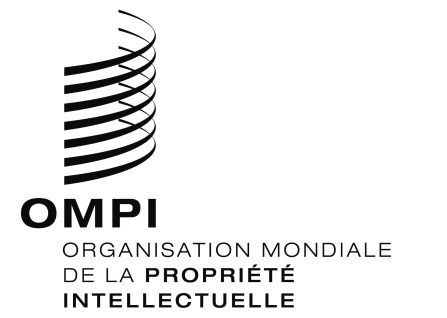 FWIPO/GRTKF/IC/40/1 Prov.2 WIPO/GRTKF/IC/40/1 Prov.2 WIPO/GRTKF/IC/40/1 Prov.2 ORIGINAL : anglaisORIGINAL : anglaisORIGINAL : anglaisDATE : 4 juin 2019 DATE : 4 juin 2019 DATE : 4 juin 2019 